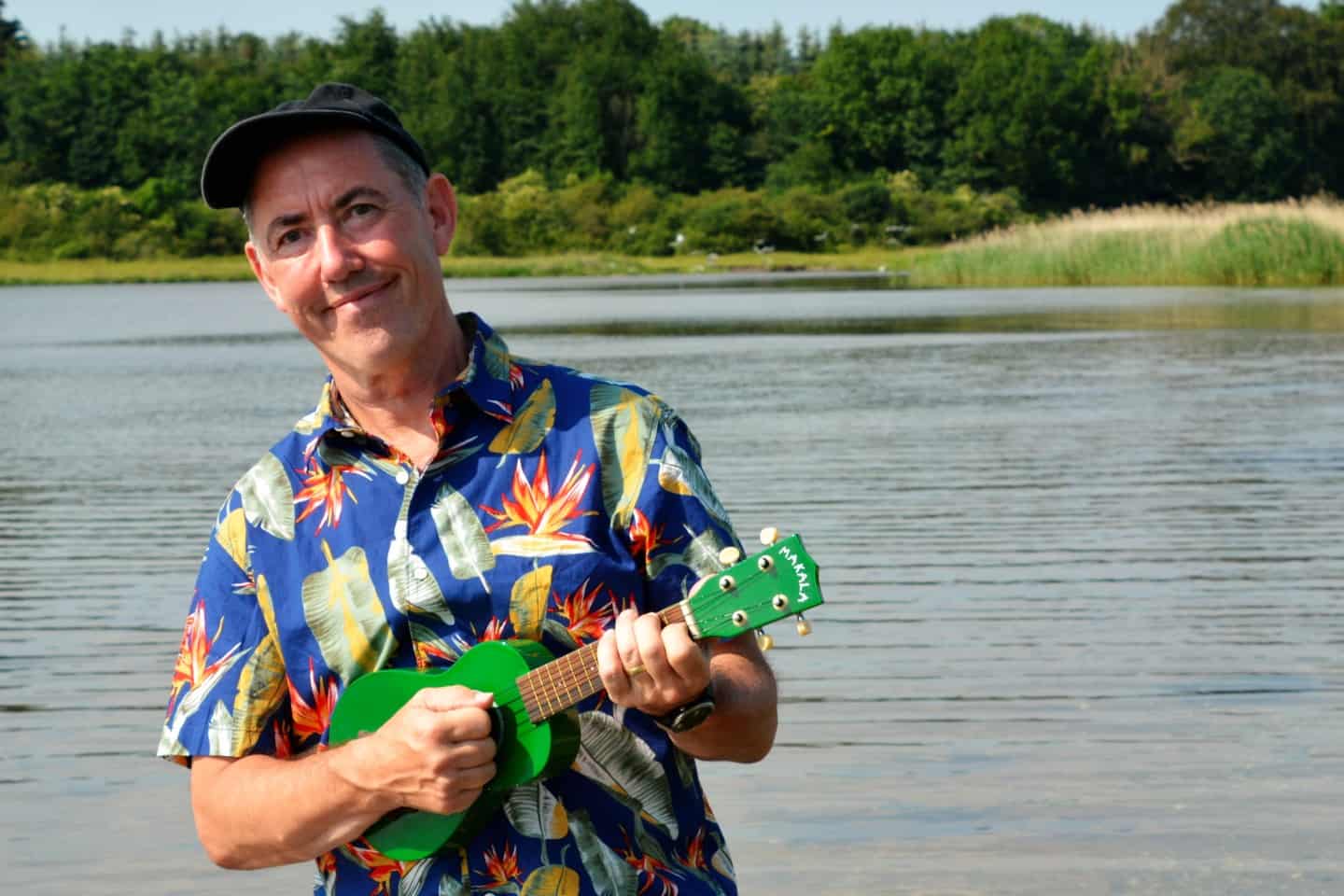 Gert Vorre har netop udgivet sommersangen "Ud på landevejen", han selv har skrevet, komponeret og indspillet.Den lokale musiker og underviser på pædagoguddannelsen i Viborg, Gert Vorre, har sendt en sommersang på gaden med 70'er rytmer, der skal få folk i godt humør.24 jul. 2019 kl. 19:00Stine Elkær stekr@viborgfolkeblad.dkViborg: Sommervarmen har for alvor ramt vores lille land, og mens de fleste gisper i varmen eller forsøger at køle sig ned med is, er det sandsynligvis det perfekte tidspunkt for en musiker at udgive en sommersang.Den chance har den lokale musiker Gert Vorre grebet med udgivelsen af singlen "Ud ad landevejen". En rigtig feel-good sommersang med 70'er vibes om sommer, sol og strand, der starter sådan her:Kom, gamle ven, nu tager vi afsted. Vi skal på tur, vil du også med? Ud i det blå - i den gamle "kaptajn".Musikeren bag er 61-årige Gert Vorre, der er født og opvokset i Viborg, og som til dagligt underviser på pædagoguddannelsen i domkirkebyen. Her har han i to årtier undervist i musik og drama, mens han i sin fritid har spillet i forskellige bands. Men nu er det egen sangskrivning, der er i fokus i sommerhittet, som Gert Vorre selv har indspillet, komponeret og sunget. Heri spiller han på instrumenter som vaskebræt, sandpapir og kazoo for at give den en skæv klang.- Sangen er inspireret af den gamle feeling, der var i "in the summertime" (af Mungo Jerry, red.) . Det er den der umiddelbarhed og glæde, som jeg finder meget tiltalende. Man kan ikke andet, end at blive i godt humør, og jeg ville gerne skrive en sang, der kunne lidt af det samme, fortæller Gert Vorre.En chance tilDet er faktisk mange år siden, at Gert Vorre skrev sangen til sit daværende band, men den blev aldrig gjort mere ved og har nu ligget og ventet i 10-15 år.- Jeg synes egentligt, det var en god sang. Så derfor tog jeg fat i den igen, for den skulle da have en chance, fortæller Gert Vorre, der har skrevet sangtekster, siden han var 17 år gammel."Ud ad landevejen" adskiller sig fra Gert Vorres tidligere udgivelser, men har det stadig det melodiøse i centrum.- Det er melodierne, der fascinerer mig. Jeg skriver primært om det nære. De ting jeg møder og som optager mig i min hverdag, siger han.Gert Vorre har planer om at udgive et album inden for et års tid, hvor "Ud ad landevejen" også vil være at finde. Indtil da kan du høre en bid af sangen i videoen ovenfor eller på musiktjenestenerne her.